2025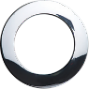 FEBBRAIO1SABATO12MERCOLEDI23DOMENICA2DOMENICA13GIOVEDI24LUNEDI3LUNEDI14VENERDI25MARTEDI4MARTEDI15SABATO26MERCOLEDI5MERCOLEDI16DOMENICA27GIOVEDI6GIOVEDI17LUNEDI28VENERDI7VENERDI18MARTEDI8SABATO19MERCOLEDI9DOMENICA20GIOVEDI10LUNEDI21VENERDI11MARTEDI22SABATO